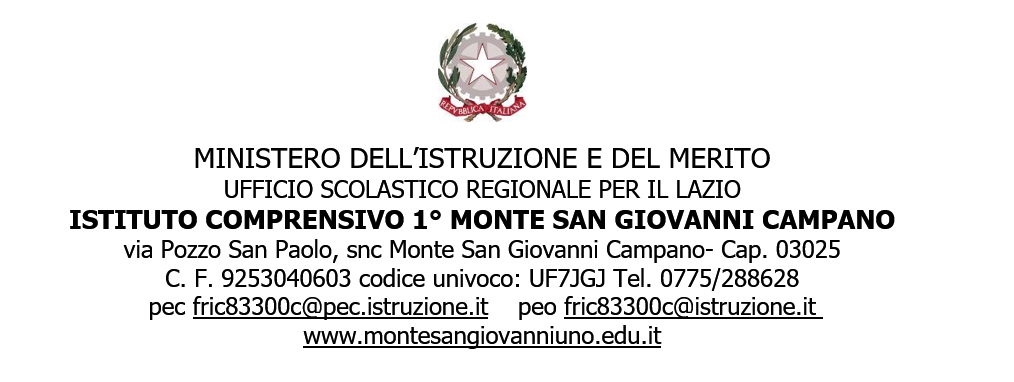 Anno scolastico 20XX-20XXStrategie metodologiche e didattiche utilizzate:Tutte quelle previste nel PDPSolo alcune di quelle previste nel PDPNessuna di quelle previste nel PDPAttività programmate attuate:Tutte quelle previste nel PDPSolo alcune di quelle previste nel PDPNessuna di quelle previste nel PDPMisure dispensative adottate:Tutte quelle previste nel PDPSolo alcune di quelle previste nel PDPNessuna di quelle previste nel PDPStrumenti compensativi adottati:Tutte quelle previste nel PDPSolo alcune di quelle previste nel PDPNessuna di quelle previste nel PDPFattori che hanno facilitato l’attività didattica e l’apprendimento:motivazione dell’alunnocoinvolgimento dell’alunnouso di sussidiesperienze laboratorialiambiente di apprendimento positivocollaborazione tra docentialtro (specificare)………………………………………….Si è reso necessario apportare alcune modifiche al PDP iniziale?              Si Solo in parteNoCriteri e modalità di verifica e valutazione:tempi, procedure e strumenti comuni agli altri alunnitempi più lunghi strumenti compensativi misure dispensativeLe finalità educative generali del PDPsono state raggiuntesono state sostanzialmente raggiuntesono state parzialmente raggiuntenon sono state raggiunteLe competenze e gli obiettivi di apprendimento nel PDPsono state raggiuntisono state sostanzialmente raggiuntisono state parzialmente raggiuntinon sono state raggiuntiRapporti con la famiglia:SoddisfacentiAdeguatiDifficoltà nella comunicazioneAssenti 		GIUDIZIO FINALE:  L’alunno/a ha raggiunto tutti gli obiettivi indicati nel PDP in maniera soddisfacente.L’alunno/a ha raggiunto tutti gli obiettivi indicati nel PDP adeguatamente.L’alunno/a ha raggiunto in modo frammentario e non del tutto sufficiente tutti gli obiettivi indicati nel PDP.L’alunno/a non ha raggiunto tutti gli obiettivi indicati nel PDP.Data: Scuola Plesso Classe Alunno\aCONSIDERARE SOLO LE VOCI DI INTERESSE**indicare con una “x” il quantificatore**indicare con una “x” il quantificatore**indicare con una “x” il quantificatoreCONSIDERARE SOLO LE VOCI DI INTERESSENessunmiglioramentoQualche miglioramentoEvidenti miglioramentiLetturaScritturaDifficoltà ortograficheCalcoloProprietà linguisticaCaratteristiche del processo di apprendimentoDifficoltà nel memorizzareAutonomia nello svolgimento di un compito Diagnosi funzionale dell’alunno\a:Eventuali osservazioni:  Eventuali osservazioni:  Eventuali osservazioni:  Eventuali osservazioni:  Eventuali osservazioni:  Eventuali osservazioni:  Eventuali osservazioni:  Eventuali osservazioni:  I docenti del Consiglio di ClasseFirma